Autumn 1Autumn 2Spring 1Spring 2Summer 1Summer 2NurseryFiCTIONTheme: Marvellous MeOwl Babies – Martin Wadell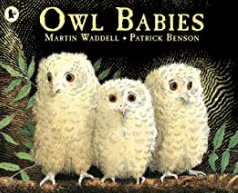 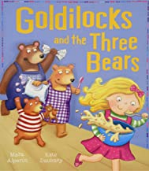 Goldilocks and the three bearsTheme: CelebrationsKipper’s Birthday – Mick Inkpen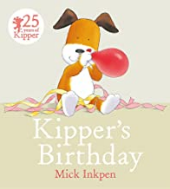 Theme: Enchanted Worlds (Traditional Tales) Three pigs /Jack & the Beanstalk. 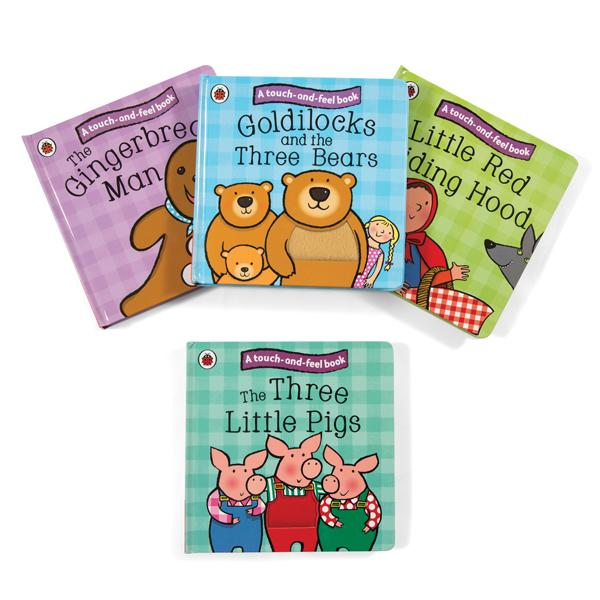 Theme: Enchanted Worlds (Our environment)Three billy goats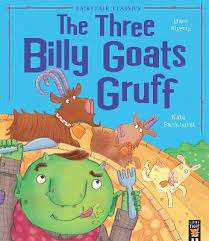  gruffHanda’s Surprise – Eileen Browne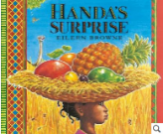 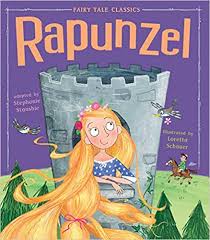 Rapunzel Theme:  Where are we going, How shall we get there? (Travelling)Little red riding HoodWe’re going on a bear Hunt –Michaell Rosen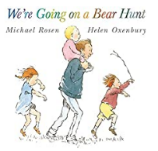 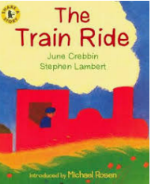 The train ride – June CrebbinTheme:  Where are we going, How shall we get there? (Summer) Traditional tale – Wind & the Sun The Very Hungry Caterpillar – Eric Carle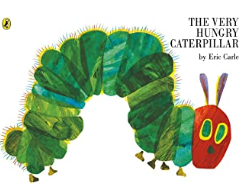 NurseryPOETRYTraditional Nursery Rhymes“Happy Birthday” songIf you go down to the woods today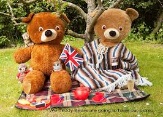 Nursey rhymes- wheels on the bus/ Daisy Daisy/Noah’s ark Nursery rhyme – Mary Mary, Quite contraryNurseryNon-FictionMy body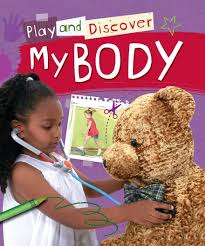  Bonfire night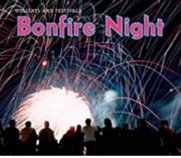 Diwali Maps/photographs of Aldridge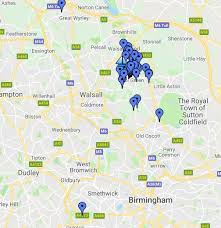 Seeds get around  – a big book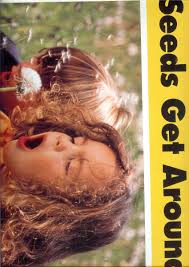 Autumn 1Autumn 2Spring 1Spring 2Summer 1Summer 2ReceptionFICTIONTheme: Marvellous Me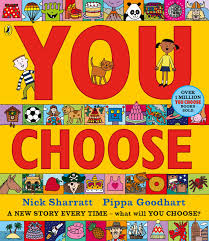 You choose – Nick SharratTheme:  Celebrations Significant Author: Julia DonaldsonStick Man – Julia Donaldson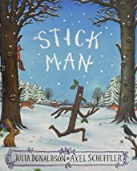 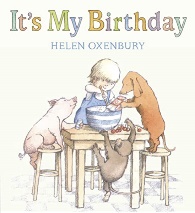 Theme:  Enchanted Worlds (The sea)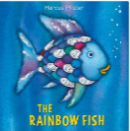 The Rainbow fish – Marcus PfisterShaun the Shy Shark –Neil Griffiths 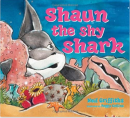 Theme:  Enchanted Worlds (Space)Aliens Love Underpants – Claire Freedman 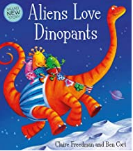 Baboon on the moon (literacy shed)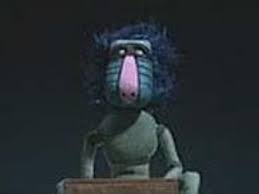 Theme:  Where are we going, How shall we get there? (Rainforest) One Day on Our Blue Planet: In the Rainforest –Ella Bailey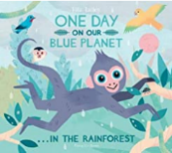 Monkey Puzzle – Julia Donaldson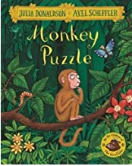 Theme:  Where are we going, How shall we get there? (Seaside)Share the shell  - Julia Donaldson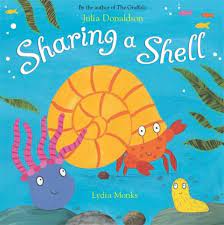 Alphabet Ice-cream  -Nick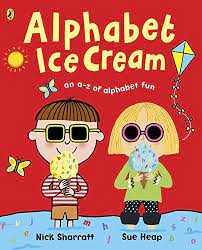  Sharrat & Sue Heap ReceptionPoetryRhymes linked with people who help us – Five fireman standing in a row…/ Miss Polly had a dolly…The snail and the whale – Julia Donaldson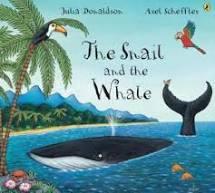 The animal boogie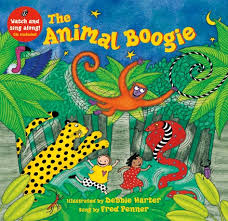 We’re all going on a summer holiday - song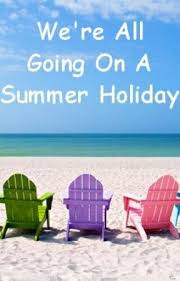 ReceptionNon-FictionMy body – flip book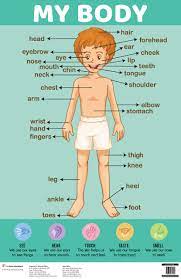 Non fiction – One day on our blue planet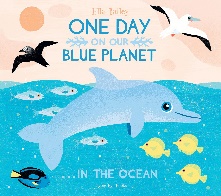 Astronauts – Non fiction text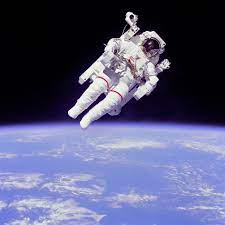 Transport – guided reading book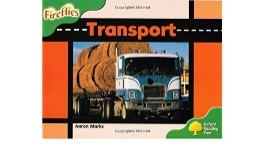 Autumn 1Autumn 2Spring 1Spring 2Summer 1Summer 2Year 1FICTIONTheme – Animal BooksDear Zoo – Rod Campbell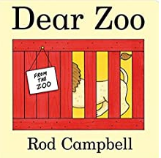 Tyrannosaurus Drip – Julia DonaldsonTheme: Growing Enormous Turnip 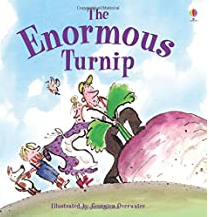 The Gigantic Turnip 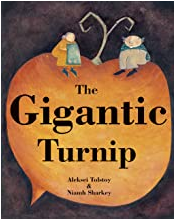 Theme: Traditional Tales Jim and the Beanstalk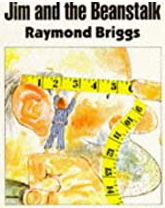 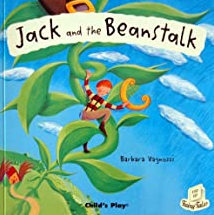 Jack and the BeanstalkTheme: Significant Author Jill Murphy Whatever Next  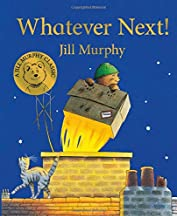 Peace at last 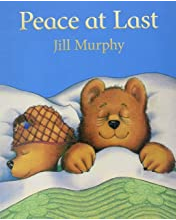 Five minutes Peace 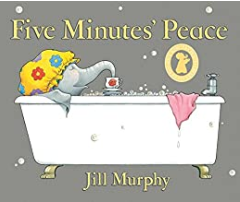 Theme – familiar settings Judith Kerr focusHanda’s Surprise The Tiger that came to tea 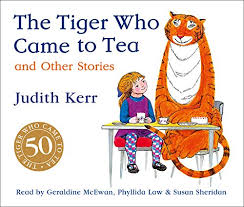 Mog and the VET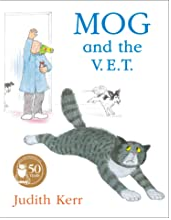 Theme  - Super heroesTraction Man – Mini Grey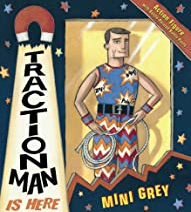 Books based on Super HeroesYear 1PoetryPoetry based on Animals https://www.teachprimary.com/resource_uploads/Animal_poems.pdfPoetry based on space https://www.teachprimary.com/resource_uploads/swing-on-a-star1.pdfPoetry based on growingA seedy story  - judith NichollsPoetry based on growingA seedy story  - judith NichollsRiddlesI see a tiger  : http://poetryforkidsjoy.blogspot.com/2011/06/tiger-poem.htmlThe Dancing TigerBy Malachy DoylePoetry learned and recited based on Victorians – “Stand up tall”RiddlesI see a tiger  : http://poetryforkidsjoy.blogspot.com/2011/06/tiger-poem.htmlThe Dancing TigerBy Malachy DoylePoetry learned and recited based on Victorians – “Stand up tall”Non-FictionORT - On Safari, Wild animals, The Equator  - Tusks,Giant animals Wild homes, Bear spotting, A little book of reptiles, Creepy CrawliesReading short passages to find informationMaking a sandwich Blackcurrant jamWhat is for lunch  Grow a pumpkin Information Books based on plants, Winter, Fact files of Monet, Florence NightingaleReading scheme – Terrific Trees Grow a Pumpkin Information Books based on plants, Winter, Fact files of Monet, Florence NightingaleReading scheme – Terrific Trees Grow a Pumpkin Information Books based on materials, tigers  Victorians and changes in seasons. Mr Scoops SchoolA day in the life of a Victorian ,Around the world in 80 daysInformation fact files about Super heroesAround the world in 80 daysAutumn 1Autumn 2Spring 1Spring 2Summer 1Summer 2Year 2FICTIONTheme – Food Oliver’s Vegetables - Alison Bartlett and Vivian French 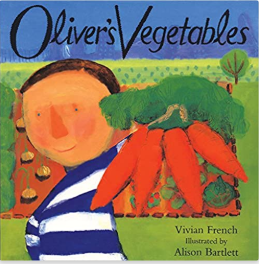 Not Now Bernard – David Mckee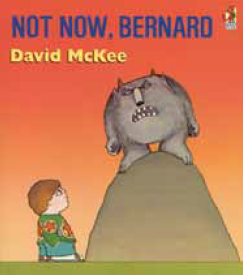 Theme – Significant Author: Allan Ahlberg Funnybones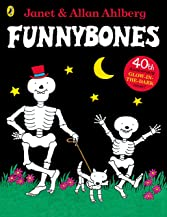 Theme - Wellbeing The Day The Crayons Quit - Drew Daywalt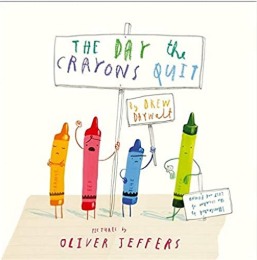 Theme - Wellbeing Who’s afraid of the Big Bad Book? – Lauren Child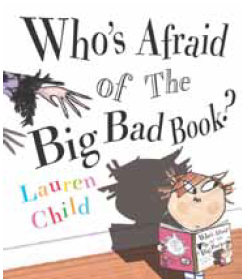 Theme – The Seaside The Pirate Cruncher - Jonny Duddle  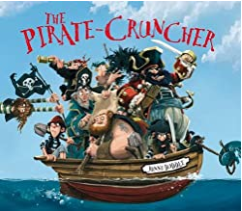 Theme – The Seaside Lighthouse Keeper’s Lunch - Ronda Armitage and David Armitage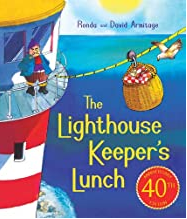 Katie Morag - Mairi Hedderwick 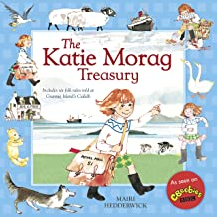 Year 2Poetry"Chocolate for breakfast" - Kenn Nesbitt"I heard it in the playground" a selection of poems by Ahlberg The Crow’s Tale (poetry)"The boy with the similar name" by Roger McGough"The seagulls" by Michel Rosen"Treasures on the beach" by Brenda WilliamsYear 2Non-FictionNon-fiction – recipes, instructions, food from around the worldNon fiction – human body, growing up, important places and people (link to Aldridge WLP)Self-help posters/booksBV related books and links to significant people e.g. MLKSelf-help posters/booksBV related books and links to significant people e.g. MLKNon-fiction –geographical texts (seaside), holiday leaflets, maps, seaside abroadNon-fiction –geographical texts (seaside), holiday leaflets, maps, seaside abroadAutumn 1Autumn 2Spring 1Spring 2Summer 1Summer 2Year 3 FICTIONTheme – Alternative Traditional TalesThe True Story of The 3 Little Pigs! - Jon Scieszka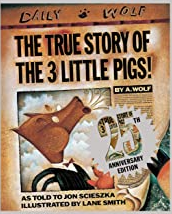 Theme – Jill murphy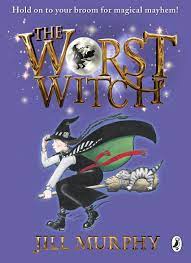 Theme – Significant author: Dick King-Smith The Queen’s Nose – Dick King-Smith 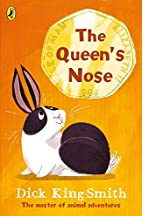 Theme – Historical Stone Age Boy - Satoshi Kitamura  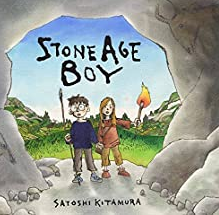 Theme - Chocolate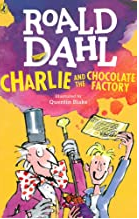 Charlie and the Chocolate Factory – Roald DahlTheme - ChocolateCharlie and the Chocolate Factory – Roald DahlYear 3 POETRYHumorous Poetry - Revolting Rhymes – Roald Dahl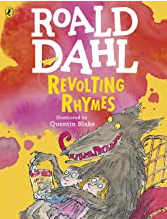 Shape Poetry –Poems from Around the World – Chinese FestivalLet’s Celebrate! edited by  Debjani Chatterjee and Brian D’arcy - The Chinese Dragon by Catherine Benson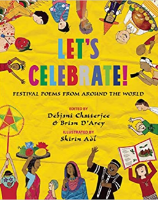 Wordplay and humour – I was Born in the Stone Age by Michael RosenPerformance Poetry 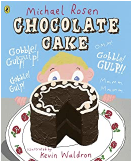  Classic Poems: Spoken VerseGeorge by Hilaire BellocYear 3 NON-FICTIONInformation texts focusing on different parts of the world l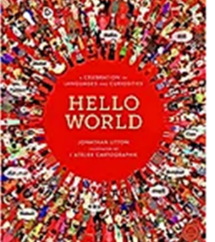 Persuasion - AdvertEgypt Magnified byDavid Long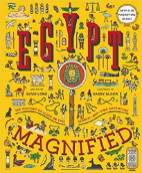 (Create an interactiveadvert for a holiday toan exotic place)Information texts based on the Aldridge topic using this book 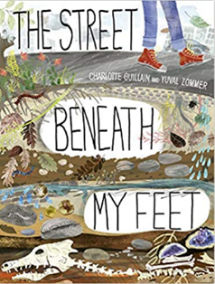 (Historical links that can inspire a day in the life of a Stone Age Hunter Diary) The Stone Age Hunters,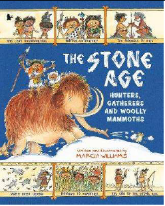 Gatherers and WoollyMammoths by MarciaWilliamsInstructions and recipes – linked with WLP Chocolate 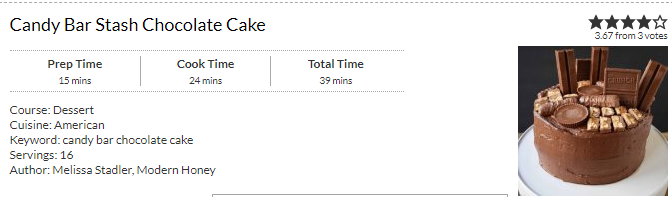 Instructions and recipes – linked with WLP Chocolate Autumn 1Autumn 2Spring 1Spring 2Summer 1Summer 2Year 4FICTIONTheme – I Am Warrior- Roman Legends 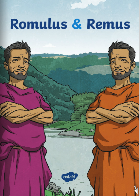 Romulus and Remus (Twinkl) Theme -  Picture Book – Historical       War Game by Michael Foreman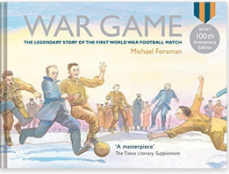 https://www.literacyshed.com/the-christmas-truce.htmlTheme – Fantasy – VikingsHow to Train Your Dragon by Cressida Cowell 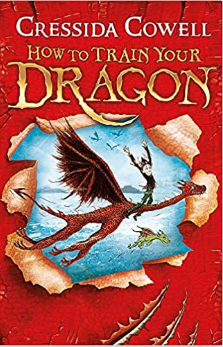 Theme – Fantasy – VikingsHow to Train Your Dragon by Cressida Cowell Theme – Significant Author: C.S LewisThe Lion, The Witch and 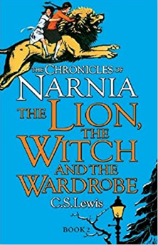 The WardrobeTheme – Significant Author: C.S LewisThe Lion, The Witch and The WardrobeYear 4POETRYImage poetryThe Wolf and The Woodpecker (Linked to Romulus and Remus)      WW1 Poetry – Where the poppies now grow by Hilary Robinson & Martin Impey, Carol Ann Duffy: The Christmas Truce, In Flanders Field List Poetry – Metaphors and similes The Dragons inside of me- Pie Corbett.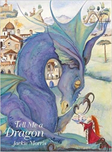 Tell Me A Dragon Poem by Jackie MorrisList Poetry – Metaphors and similes The Dragons inside of me- Pie Corbett.Tell Me A Dragon Poem by Jackie MorrisClassical Nonsense Poetry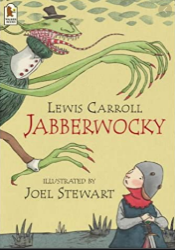 The JabberwockyBY LEWIS CARROLLClassical Nonsense PoetryThe JabberwockyBY LEWIS CARROLLYear 4NON-FICTIONRecount (Diary)The Romans: Gods, Emperors and Dormice by Marcia Williams  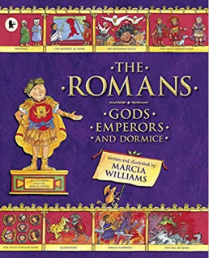 Recount (Letter)Archie’s War by Marcia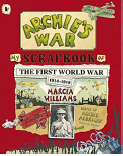 Williams(letter writingexemplars, formal andinformal writing- World War 1 theme)Biographies 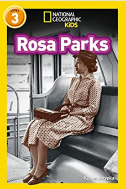 Rosa Parks (National Geographic Readers: Level 2) Inform/instructDare to Care: Pet Dragonby Mark Robertson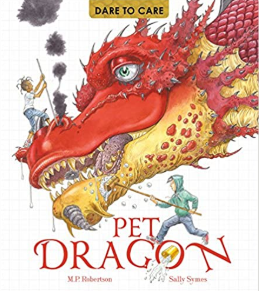 Inform/instructDare to Care: Pet Dragonby Mark RobertsonPersuasive (Link with WLP Blue Planet)Flotsam by David Wieesner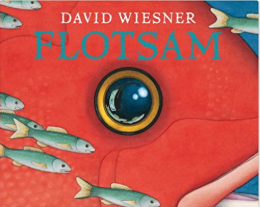 Persuasive (Link with WLP Blue Planet)Flotsam by David WieesnerAutumn 1Autumn 2Spring 1Spring 2Summer 1Summer 2Year 5FICTIONTheme: Modern Classic - Crime and Punishment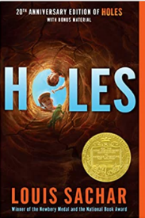 Holes by Louis SacharDick Turpin (Used during WLP lessons) Theme: Modern Classic - Crime and PunishmentHoles by Louis SacharDick Turpin (Used during WLP lessons) Theme: Adventure 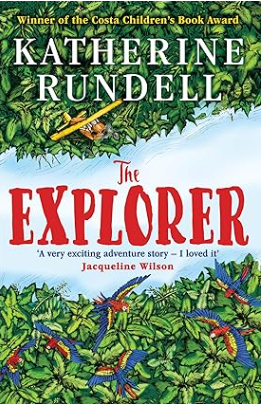 The ExplorerTheme: Adventure The ExplorerTheme: Myths and Legends – Ancient GreeksWho Let the Gods Out by Maz Evans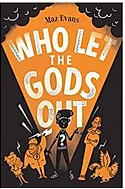 Theme: Myths and Legends – Ancient GreeksWho Let the Gods Out by Maz EvansYear 5POETRYTheme: Legends - Crime and Punishment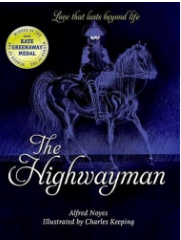 The Highway ManTheme: Legends - Crime and PunishmentThe Highway ManClassic Narrative Poetry 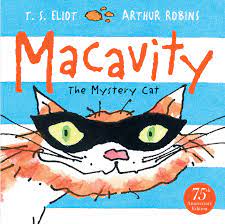 Mr McCavity-  TS ElliotClassic Narrative Poetry Mr McCavity-  TS ElliotTheme Poetry: Mythical BeastsThe Museum of Mythical Beasts by Brian MosesA Plea From the Rescue Centre for Mythical Beasts by Brian MosesTheme Poetry: Mythical BeastsThe Museum of Mythical Beasts by Brian MosesA Plea From the Rescue Centre for Mythical Beasts by Brian MosesYear 5NON-FICTION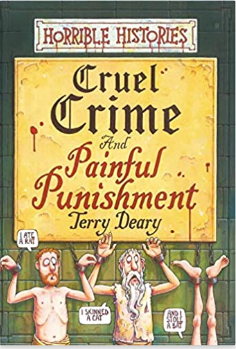 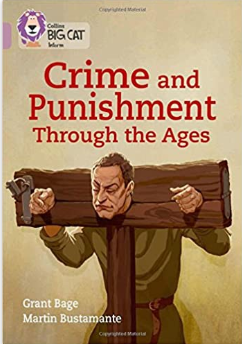 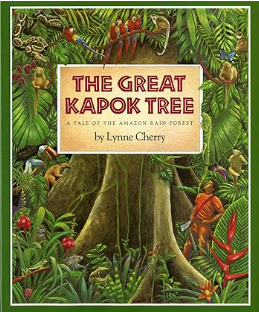 Rainforest non-fiction 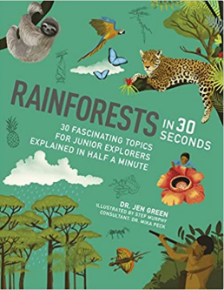 Mythologica: An Encyclopedia of Gods, Monsters and Mortals from Ancient Greece by Dr Stephen Kershaw & Victoria Topping 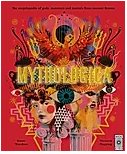 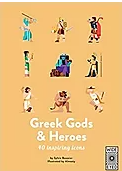 Greek Gods & Heroes bySylvie Baussier & AlmastyMythologica: An Encyclopedia of Gods, Monsters and Mortals from Ancient Greece by Dr Stephen Kershaw & Victoria Topping Greek Gods & Heroes bySylvie Baussier & AlmastyAutumn 1Autumn 2Spring 1Spring 2Summer 1Summer 2Year 6 (set 2)FICTIONTheme: Historical Mystery – WW2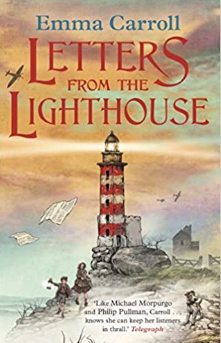 Letters From the Lighthouse by Emma CarrollTheme: Historical Mystery – WW2Letters From the Lighthouse by Emma CarrollTheme:  Adventure - Significant Author: Michael Murpurgo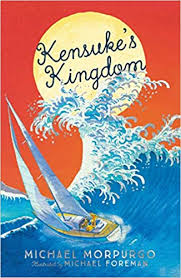 Kensuke’s Kingdom by Michael MorpurgoTheme:  Adventure - Significant Author: Michael MurpurgoKensuke’s Kingdom by Michael MorpurgoTheme: Modern Classic Fiction - Graphic Novel Epic Fantasy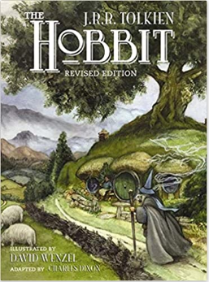 The Hobbit by J.R.R TolkienTheme: Modern Classic Fiction - Graphic Novel Epic FantasyThe Hobbit by J.R.R TolkienYear 6 (set 2)POETRYKennings Choral and Performance PoetryKennings Choral and Performance PoetryRepetitive pattern poetryPie Corbett The Cave of Curiosity. https://soundcloud.com/talkforwriting/ cityPalindromic PoetryRefugees by Brian Bilston https://brianbilston.com/2016/03/23/refugees/https://www.youtube.com/watch?time_continue=98&v=eaMXn6Fkx2cRepetitive pattern poetryPie Corbett The Cave of Curiosity. https://soundcloud.com/talkforwriting/ cityPalindromic PoetryRefugees by Brian Bilston https://brianbilston.com/2016/03/23/refugees/https://www.youtube.com/watch?time_continue=98&v=eaMXn6Fkx2cChoral and Performance Poetry: Personal Narrative'Russian doll' by Rachel Rooney'Mirror' by Rachel Rooney'Man… I Had it Made' by Joseph CoelhoChoral and Performance Poetry: Personal Narrative'Russian doll' by Rachel Rooney'Mirror' by Rachel Rooney'Man… I Had it Made' by Joseph CoelhoYear 6 (set 2)NON-FICTIONRecount (Diary and Letters)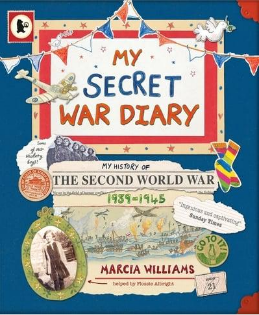 My Secret War Diary by Marcia Williams,  Information leaflets about evacuation and air raidsRecount (Diary and Letters)My Secret War Diary by Marcia Williams,  Information leaflets about evacuation and air raidsPersuasion Information/explanation (WLP link to polar regions) 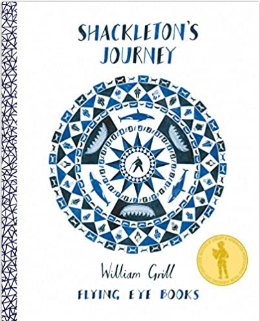 Shackleton's Journeyby William GrillPersuasion Information/explanation (WLP link to polar regions) Shackleton's Journeyby William GrillEncyclopaedias and ology series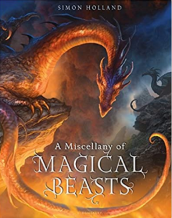 A Miscellany of Magical Beasts by Simon Holland 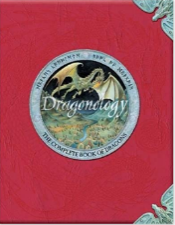 Dragonology: The Complete Book of Dragons (Ology Series) by Dugald SteerEncyclopaedias and ology seriesA Miscellany of Magical Beasts by Simon Holland Dragonology: The Complete Book of Dragons (Ology Series) by Dugald Steer